Exponential & Logs	- Solving Log Equations	     Name ____________________________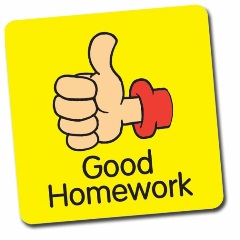 A2RCC  U3D7 Word ProblemsUse the reference table to the right to assist you in answering questions 1-5.Approximately how many seconds does it take a 100g sample of As-81 to decay to 6.25g?Approximately how many days does it take a 180g sample of Au-198 to decay to  its original mass?What percent, to the nearest hundredth of a percent,  of a sample of As-81 remains un-decayed after 43.2 seconds?What is the half-life of a radioactive isotope if a 500g sample decays to 62.5g in 24.3 hours?Approximately how old is a bone if it presently contains 0.3125gof C-14, but it was estimated to have originally contained 80g of C-14?On average, college seniors graduating in 2012 could compute their growing student loan debt using the function , where  is time in years. Which expression is equivalent to  and could be used by students to identify an approximate daily interest rate on their loans?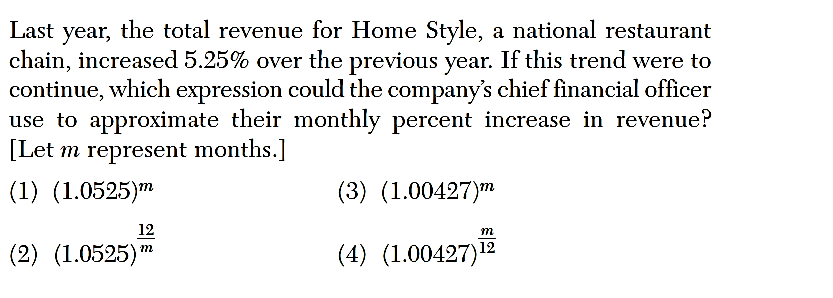 Explain your choice.	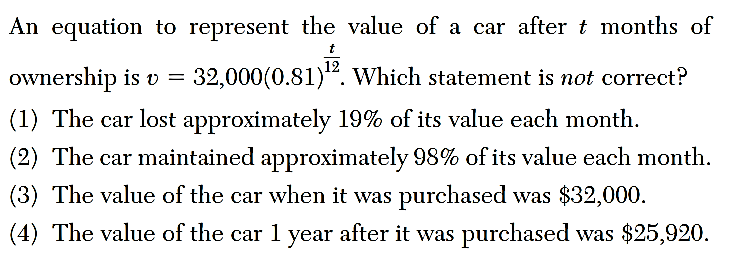 Angie found that the number of white-winged crossbills in an area can be represented by the formula, where  represents the number of years since 2010. Which equation correctly represents the number of white-winged crossbills in terms of the monthly rate of population growth?		 (3) 		 (4) 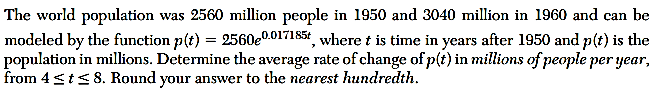 Grace pays a $712 premium for house loan. If the premium increases at an annual rate of 6% compounded quarterly, how many years will it take for the premium to be $898.90?